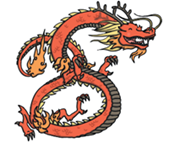 Click on the link below to watch Lynne’s new video on YouTube:Chinese New Year with Lynne O’Malleyhttps://youtu.be/oBGW5DAD6kk